ALLEGATO  3  (Invio entro sabato 7/05/2016)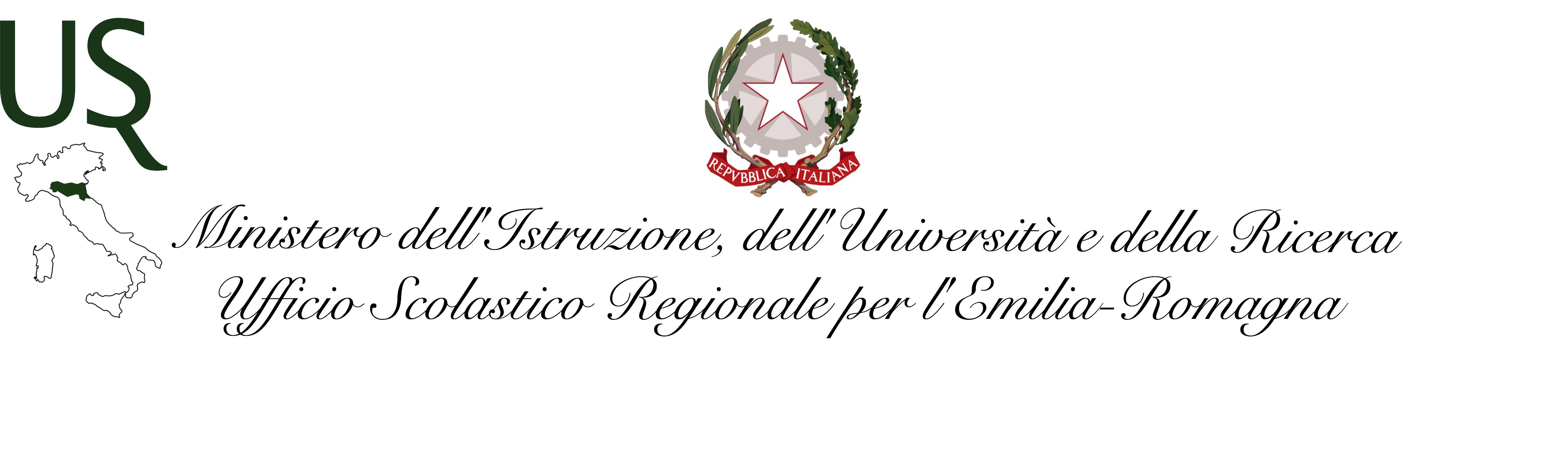 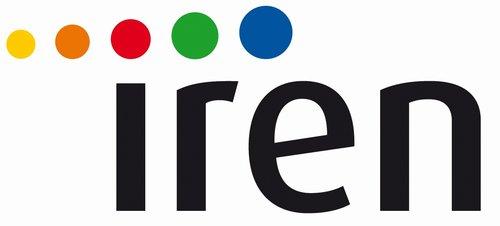            All’Ufficio Scolastico Regionale per l’Emilia-Romagna	                                                                     drer@postacert.istruzione.it e uff.IV@g.istruzioneer.itMODULO DI MANIFESTAZIONE D’INTERESSE PER ATTIVITÀDI ALTERNANZA SCUOLA-LAVORO CON IL GRUPPO IREN(Protocollo d’Intesa USR ER –IREN Piano Attuativo 2015/2016)1. DATI DELLA ISTITUZIONE SCOLASTICA INTERESSATA e CLASSE III OGGETTO DI CANDIDATURA 2. CARATTERISTICHE DELLA MANIFESTAZIONE DI INTERESSE(indicare nei riquadri sottostanti gli elementi indicatori di valutazione)Il sottoscritto Dirigente Scolastico dichiara che la presente manifestazione d’interesse è presentata in conformità a quanto previsto  dal piano attuativo 2015-2016 del Protocollo d’intesa USR ER – GRUPPO IREN e si impegna, qualora l’Istituzione Scolastica fosse individuata quale soggetto attuatore delle attività con il Gruppo suindicato,  a :individuare un referente unico per le relazioni di natura organizzativa con il Gruppo Iren; coinvolgere i Consigli di Classe e i tutor scolastici per lo svolgimento delle attività congiunte di programmazione, erogazione, realizzazione e valutazione dei contributi didattici; collaborare/co-progettare con il Gruppo Iren per il triennio di svolgimento delle attività individuali;aumentare, laddove possibile,  la platea delle studentesse partecipanti al percorso di alternanza scuola lavoro con il Gruppo Iren;realizzare momenti di formazione congiunta di tutor scolastici, aziendali e docenti finalizzati alla condivisione di linguaggi, metodologie, ecc; contribuire in termini professionali ed istituzionali alle eventuali attività di comunicazione dell'esperienza didattica svolta dal Gruppo Iren nell'ambito della convenzione; valutare le attività congiuntamente realizzate, anche a fini di riprogettazione in itinere, sulla base degli esiti delle verifiche svolte;adottare procedure di valutazione e certificazione delle competenze degli studenti;Luogo e data _____________Protocollo      _____________Timbro dell'istituzionescolasticaFirma delDirigente Scolastico ___________________Denominazione Istituzione ScolasticaCodiceMeccanograficoIndirizzo ProvinciaTel/fax/e-mailIndirizzi di cui all’Invito e  Piano Attuativo 2015-2016   e classe III oggetto di candidatura(barrare la/e voce/i d’interesse specificando articolazioni/opzioni e compilare i dati relativi alla classe III oggetto  di candidatura)□  Tecnico Settore Tecnologico                □ Meccanica, Meccatronica ed Energia  ______________________         ClasseIII ____________   n. studenti __________________         di cui n. studentesse ____________________□   Tecnico Settore Tecnologico      □ Costruzioni,Ambiente, Territorio  __________________________        ClasseIII ____________ n. studenti __________________         di cui n. studentesse ____________________ □  Tecnico Settore Economico     □ Indirizzo Amministrazione, Finanza e Marketing  ________________________        ClasseIII ____________   n. studenti __________________        di cui n. studentesse _____________________ □ Professionale Industria e Artigianato        □ Manutenzione e Assistenza Tecnica  ______________________________________        ClasseIII ____________ n. studenti __________________        di cui n. studentesse  ___ __________________  □ Liceo Scientifico     ______________________       ClasseIII ____________  n. studenti __________________         di cui n. studentesse ______________________Cognome e Nome del Dirigente ScolasticoCognome e nome del Referente di progettoRecapito telefonico ed e-mail del ReferenteEventuali note2.1	Coerenza del percorso con il profilo in uscita degli studenti e modalità di realizzazione delle attività               (compilare  sinteticamente i punti di seguito elencati) 1.1 Coerenza del percorso con il profilo in uscita degli studenti1.2 Realizzazione delle attività di alternanza da parte dell’intero Consiglio di classe          1.3 Progettazione per competenze2.2       Presenza di Comitato Tecnico Scientifico/Comitato Scientifico all’interno dell’Istituto(indicarne sinteticamente la composizione ed il ruolo nella programmazione delle attività di  alternanza scuola lavoro)2.3   Esperienze pregresse di collaborazione dell’ Istituzione Scolastica con cluster di aziende innovative impegnate nei processi di internazionalizzazione(descrivere sinteticamente le principali collaborazioni maturate, con particolare riferimento alle ultime 3 annualità scolastiche ed i loro esiti.Specificare le attività oggetto di collaborazione e le aziende più rappresentative)